УТВЕРЖДЕНОПриказ Министерства здравоохранения Донецкой     Народной       Республики от «28» 07. 2015года №012.1/221Протокол   проведения   исследований  на   наличие  серологических   маркеров гемотрансфузионных   инфекций    методом    ИХЛА       Номер протокола ___________  Дата проведения исследования  _____________   Номер серии или  лота ____________________ Срок годности  ______________Вывод относительно результатов контрольных исследований:  значение позитивного  контроля (контролей) S/CO________________,значение отрицательных контролей S/CO ________________,сигнал порогового значения (СО) ________________. Вывод относительно количества и результатов исследованийОбщее количество  проведенных исследований – ________ из них:  количество  контрольных    измерений - _______результатов  негативных -  ___________     результатов позитивних - __________Подписи исполнителей  Врач - лаборант                                ___________________                              _______________________            (должностьа)                                                                                              (подписьс)                                                                                                                (фамилия,инициалы)Фельдшер-лаборант                       ___________________                                _______________________             (должность)                                                                                           (подпись)                                                                                                                      (фамилия,инициалы)Наименование министерства, другого органа исполнительной власти, к сфере управления которого принадлежит учреждение здравоохраненияНаименование и местонахождение (полный почтовый адрес) учреждения , в котором заполнена форма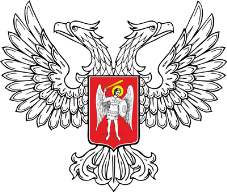 МЕДИЦИНСКАЯ  ДОКУМЕНТАЦИЯФорма первичной учетной документации № 495-5/уУТВЕРЖДЕНОПриказ  МЗ ДНР № 012.1/__От «____»______________20____г.     Наименование серологического маркераНазвание тест-системыАнтитела к ВИЧ и антиген ВИЧ р24 (HIV); ARCHITECT HIV Ag/Ab Combo Reagent Kit Антитела к вирусу гепатита С ( HCV);ARCHITECT Anti-HCV Reagent Kit  Антитела к Tr. Pallіdum; ARCHITECT Syphilis TP Reagent Kit  HВsAg вируса гепатита В  (HBV).ARCHITECT HBsAg Qualitative II Reagent Kit № п/п  Инфекционный                                       маркер№штативаМесто   заготовки  крови Регистрационный номер РЦК№  марки по системе АВОФамилия, инициалы донора.1234567